Številka: 011-11/2016Datum:   24.2.2016Z  A  P  I S  N  I  K2.  redne seje Komisije za kmetijstvo in ribištvo,ki je bila v sredo, 24. februarja 2016, s pričetkom ob 16.00 uri, v sejni sobi pritličja na Sončnem nabrežju 8 v Izoli.Prisotni člani: Edi Grbec, Danilo Markočič, Gregor Perič, Boris Hrvatin, Manca Vadnjal, Milenko Buležan (prisoten od druge točke d.r. dalje)Odsotni člani: Sandro Valenti (opravičil izostanek), Boris HrvatinOstali prisotni: Tomaž UmekPeter ZovkoPredsednik komisije je ugotovil, da je Komisija za kmetijstvo in ribištvo sklepčna, saj so bili na začetku seje prisotni 4 od 7 članov komisije.Predsednik je odprl razpravo o dnevnem redu. Glede na to, da ni bilo razpravljavcev, je predsednik dal na glasovanje predlog dnevnega reda. Člani Komisije za kmetijstvo in ribištvo so se s predlaganim strinjali in soglasno (4 prisotni) sprejeli sledeči:DNEVNI RED:Potrditev zapisnika 1.redne seje z dne 11.2.2015;Obravnava predloga Proračuna Občine Izola za leto 2016;Razno.K  točki 1 Potrditev zapisnika 1.redne seje z dne 11.2.2015S K L E PKomisija za kmetijstvo in ribištvo potrjuje zapisnik 1.redne seje Komisije z dne 11.2.2015.Člani Komisije so sprejeli gornji sklep soglasno (4 prisotni).K  točki 2 Obravnava predloga Proračuna Občine Izola za leto 2016Obrazložitev predloga proračuna Občine Izola za leto 2016 sta podala Peter Zovko (splošni del) in Tomaž Umek (posebni del). (Na seji se je pridružil še član Milenko Buležan).Predsednik g. Gregor Perič je odprl razpravo o predlogu proračuna.V razpravi so sodelovali vsi prisotni člani komisije za kmetijstvo in ribištvo, in sicer:Danilo Markočič, Manca Vadnjal, Edi Grbec, Gregor Perič in Milenko Buležan.Glavni poudarki so bili: potreba po pripravi dolgoročne strategije razvoja kmetijstva v občinipovečanje sredstev za delovanje Društva za dobrobit živaliČlani Komisije za kmetijstvo in ribištvo so po razpravi sprejeli naslednje sklepe:S K L E PKomisija za kmetijstvo in ribištvo predlaga občinski upravi, da še v letu 2016 pristopi k pripravi dolgoročne strategije razvoja kmetijstva v Občini Izola.Člani Komisije so sprejeli gornji sklep soglasno (5 prisotnih).S K L E PKomisija za kmetijstvo in ribištvo predlaga, da se v predlogu proračuna za leto 2016 povečajo sredstva na proračunski postavki 4125 – Društvo za dobrobit živali za 2.000 EUR, in sicer s prerazporeditvijo iz postavke 4110 – Delovanje zavetišča za živali (iz konta 4204).Člani Komisije so sprejeli gornji sklep s 4 glasovi ZA  (5 prisotnih).S K L E PKomisija za kmetijstvo in ribištvo je obravnavala predlog Proračuna Občine Izola za leto 2016 v delu, ki se nanaša na kmetijstvo in ribištvo in predlaga, da se ga dopolni s predlagano spremembo in tako dopolnjenega predloži Občinskemu svetu v obravnavo in sprejem.Člani Komisije so sprejeli gornji sklep soglasno (5 prisotnih).K  točki 3 RaznoČlan komisije g. Edi Grbec predlaga, da 2 x letno Komisiji poroča in podaja informacije o delovanju LAS (lokalna akcijska skupina za področje kmetijstva in ribištva, ki deluje v okviru RRC Koper), saj je član upravnega odbora kot predstavnik Občine Izola.Podan je bil tudi predlog, da se v okviru delovanja LAS preveri možnosti za izdelavo in financiranje (ali sofinanciranje) dolgoročne strategije razvoja kmetijstva v občini ali vseh treh obalnih občin.Člani Komisije so s predlogom soglašali.Predsednik se je vsem prisotnim zahvalil za sodelovanje in sejo zaključil ob 17.08 uri.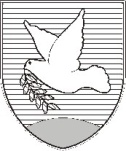 OBČINA IZOLA – COMUNE DI ISOLAOBČINSKI SVET – CONSIGLIO COMUNALEKomisija za kmetijstvo in ribištvoCommissione per l’agricoltura e per la pesca Sončno nabrežje 8 – Riva del Sole 86310 Izola – IsolaTel: 05 66 00 100, Fax: 05 66 00 110E-mail: posta.oizola@izola.siWeb: http://www.izola.si/Zapisal:Tomaž UmekPredsednik Komisije za kmetijstvo in ribištvo:Gregor Perič 